March 25, 20189:30 a.m. Relaxed Family-Friendly WorshipPalm Sunday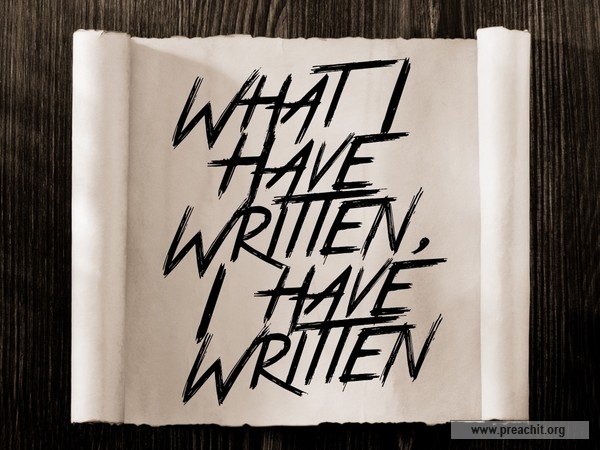 Trinity Evangelical Lutheran Churchparticipating in God’s mission of life*7104 39th AvenueKenosha, WI 53142(262) 694-5050We are a Reconciling in Christ Congregation(no one is rejected here)Email: churchadmin@trinitykenosha.orgWeb site: www.trinitykenosha.orgThe Kingdom of God enters Jerusalem riding on a donkey offering life. The Kingdom of this world enters Jerusalem riding a warhorse offering death. The people recognize Jesus as their King by waving palm branches. It is your turn this morning. Which kingdom do you recognize as having authority over you? *God’s mission of life looks like this: the blind, see, the hungry are fed, the despairing receive hope, the oppressed are freed and more. This week, where do you see situations where hunger, despair, fear or loneliness seem to be winning the day? Bring those places to Trinity by contacting Pastor Tom and let us joyfully get to work!Reprinted from Evangelical Lutheran Worship 2012Used by permission of Augsburg FortressGood morning and welcome to worship!We offer a special welcome to visitors and guests this morning. New visitors, please fill out the blue card in the pew rack and put it in the collection plate so we may follow up with a note of gratitude for your presence. Please know that we experience you as a gift from God.Song sheets for today’s music are available in the brightly colored binders in the rack at the sanctuary entrance. Welcome to worship!GATHERINGBLESSING OF PALMS (P)	   The Lord be with you.(ALL)   And also with you.(P)	    Let us pray.                      	A brief silence is kept.           We praise you, O God, for redeeming the world through our Savior Jesus     Christ. Today he entered the holy city in triumph and was proclaimed          
 messiah and king by those who spread garments along his way. Bless these branches and those who carry them. Grant us grace to follow   
 our Lord in the way of the cross, so that, joined to his death and 
 resurrection, we enter into life with you; through the same Jesus Christ, who lives and reigns with you and the Holy Spirit one God, now and  
 forever.(ALL)    Amen.   Trinity Band  	                 Please join in singing the chorus with the band:Holy Is The Lord				(C.Tomlin, L. Giglio)Chorus:  Holy is the Lord God Almighty.The earth is filled with His glory.Holy is the Lord God Almighty.The earth is filled with His glory.The earth is filled with His glory.© 2003 sixsteps Music | worshiptogether.com songsFORGIVENESS AND CONFESSIONCHILDREN’S MESSAGE    All children are invited forward for a children’s message with Pastor. PEACE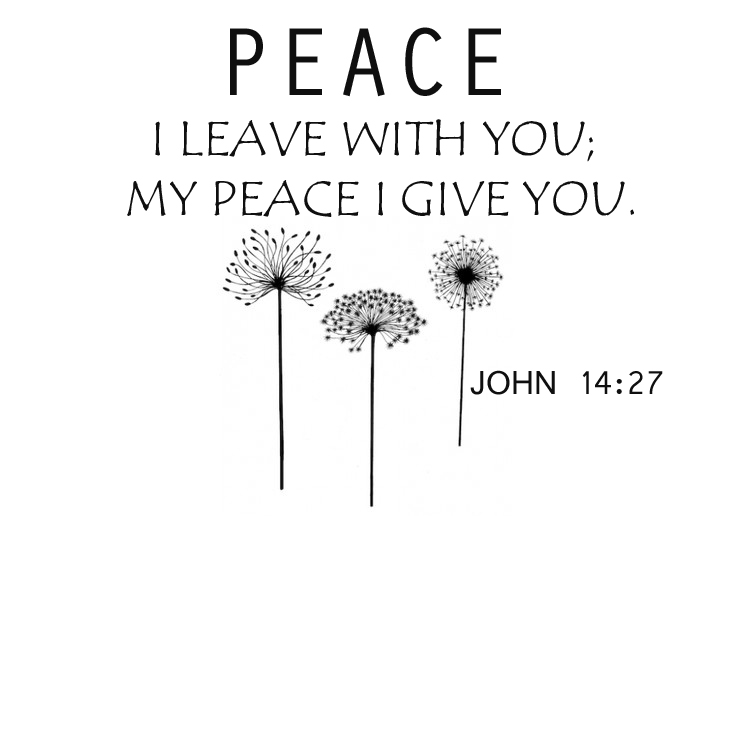 (Pastor and Children)  The peace of the Lord be with you all. (C)     And also with you.(AM)  We greet one another with the words, “Peace be with you,” After sharing the peace, children meet adult leaders in the Gathering Space for Sunday School.  Parents pick up their children at 10:30 in the upstairs Sunday School Room.  Children participating in Sunday School for the first time must be accompanied by an adult parent/guardian to be registered.SONG OF PRAISE      								Remain standing          Soar		(M.Andrews, M.Fieldes, S.Mosley)Creator, Keeper, Lifebreather.Your name is greater than anything I face.Sustainer, Savior, Stronghold breaker.Your name is greater than anything I face.As I wait, as I wait on You.I’m gonna run and not grow weary.I’m gonna walk and not grow faint.Rise up on wings like eagles to soar.I know in everything You’re with me.I know you’re working as I wait.Lift me up on wings like eagles to soar.© Word Music, LLC | Be Essential Songs | Upside Down Under | 2 Hour Songs | Centric 	Songs | Mesmerized MusicPRAYER OF THE DAY                                                                                                                                                (AM)  We pray together the prayer of the day:  God of honor and celebration…(C)     … together we cry, “Hosanna!” to your son, who rode willingly and 
          bravely into Jerusalem. Hear us as we celebrate your anointed one, 
          Jesus Christ. Amen.(AM)  Please be seated.  WORDBLESSING OF THE LECTOR  (AM)  Let us pray.           Gracious God, we do not live by bread alone, but by every 
          word that comes from you. Bless Bill Steward, who will read to us the 
          scripture. Make us hunger for the Word of life, Jesus Christ our Lord.           Amen.GOSPEL      Here For You	       (T.Wanstall, M.Redman, M.Maher, J.Reeves)      We welcome You with praise, we welcome You with praise.      Almighty God of love, be welcome in this place.      We welcome You with praise, we welcome You with praise.      Almighty God of love, be welcome in this place.      Let every heart adore, let every soul awake.     Almighty God of love, be welcome in this place.     We welcome You with praise, we welcome You with praise.     Almighty God of love, be welcome in this place.© 2011 Chrysalis Music Ltd. | sixsteps Music | Thankyou Music | Valley Of Songs Music | worshiptogether.com songs(L)  Through the proclaimed Word of God, the Holy Spirit moves to instill and deepen faith.        A reading from the Gospel of John.       (C)  Glory to you O LordJohn 12:12-2712The next day the great crowd that had come to the festival heard that Jesus was coming to Jerusalem. 13So they took branches of palm trees and went out to meet him, shouting, “Hosanna! Blessed is the one who comes in the name of the Lord— the King of Israel!” 14Jesus found a young donkey and sat on it; as it is written: 15“Do not be afraid, daughter of Zion. Look, your king is coming, sitting on a donkey’s colt!” 16His disciples did not understand these things at first; but when Jesus was glorified, then they remembered that these things had been written of him and had been done to him. 17So the crowd that had been with him when he called Lazarus out of the tomb and raised him from the dead continued to testify. 18It was also because they heard that he had performed this sign that the crowd went to meet him. 19The Pharisees then said to one another, “You see, you can do nothing. Look, the world has gone after him!”20Now among those who went up to worship at the festival were some Greeks. 21They came to Philip, who was from Bethsaida in Galilee, and said to him, “Sir, we wish to see Jesus.” 22Philip went and told Andrew; then Andrew and Philip went and told Jesus. 23Jesus answered them, “The hour has come for the Son of Man to be glorified. 24Very truly, I tell you, unless a grain of wheat falls into the earth and dies, it remains just a single grain; but if it dies, it bears much fruit. 25Those who love their life lose it, and those who hate their life in this world will keep it for eternal life. 26Whoever serves me must follow me, and where I am, there will my servant be also. Whoever serves me, the Father will honor.27“Now my soul is troubled. And what should I say—’Father, save me from this hour’? No, it is for this reason that I have come to this hour.John 19:16b-2216So they took Jesus; 17and carrying the cross by himself, he went out to what is called The Place of the Skull, which in Hebrew is called Golgotha. 18There they crucified him, and with him two others, one on either side, with Jesus between them.19Pilate also had an inscription written and put on the cross. It read, “Jesus of Nazareth, the King of the Jews.” 20Many of the Jews read this inscription, because the place where Jesus was crucified was near the city; and it was written in Hebrew, in Latin, and in Greek. 21Then the chief priests of the Jews said to Pilate, “Do not write, ‘The King of the Jews,’ but, ‘This man said, I am King of the Jews.’” 22Pilate answered, “What I have written I have written.”(L)  The Word of the Lord.                 		(C)  Thanks be to God.SERMON			                                                   		Pastor Tom SmithA moment of silence follows the sermon for the movement of the Holy Spirit.HYMN OF THE DAY  	 							Please stand.		10,000 Reasons 			(J. Myrin, M. Redman)		Bless the Lord, o my soul,		O my soul,		Worship His holy name.		Sing like never before,		O my soul,		I’ll worship Your holy name.		The sun comes up, it’s a new day dawning;		It’s time to sing Your song again.		Whatever may pass, and whatever lies before me,		Let me be singing when the evening comes.		Bless the Lord, o my soul,		O my soul,		Worship His holy name.		Sing like never before,		O my soul,		I’ll worship Your holy name.		You’re rich in love, and You’re slow to anger.		Your name is great, and Your heart is kind.		For all Your goodness, I will keep on singing.		Ten thousand reasons for my heart to find.		Bless the Lord, o my soul,		O my soul,		Worship His holy name.		Sing like never before,		O my soul,		I’ll worship Your holy name.		And on that day when my strength is failing,		The end draws near, and my time has come,		Still my soul will sing Your praise unending:		Ten thousand years and then forevermore!		Bless the Lord, o my soul,		O my soul,		Worship His holy name.		Sing like never before,		O my soul,		I’ll worship Your holy name.© 2011 Atlas Mountain Songs | sixsteps Music | Thankyou Music | worshiptogether.com songsThe prayers of the community are brought forward as we place our joys and concerns before God.APOSTLES CREED(AM)  Let us confess our faith with the words of the Apostles Creed:I believe in God, the Father almighty, creator of heaven and earth. I believe in Jesus Christ, God's only Son, our Lord, who was conceived by the Holy Spirit, born of the virgin Mary,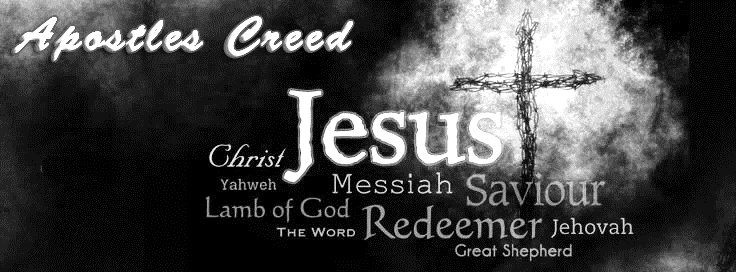 suffered under Pontius Pilate,was crucified, died, and was buried; he descended to the dead.On the third day he rose again; he ascended into heaven, he is seated at the right hand of the Father,and he will come to judge the living and the dead.I believe in the Holy Spirit,the holy catholic church,the communion of saints,the forgiveness of sins,the resurrection of the body, and the life everlasting.  Amen.PRAYERS OF INTERCESSION 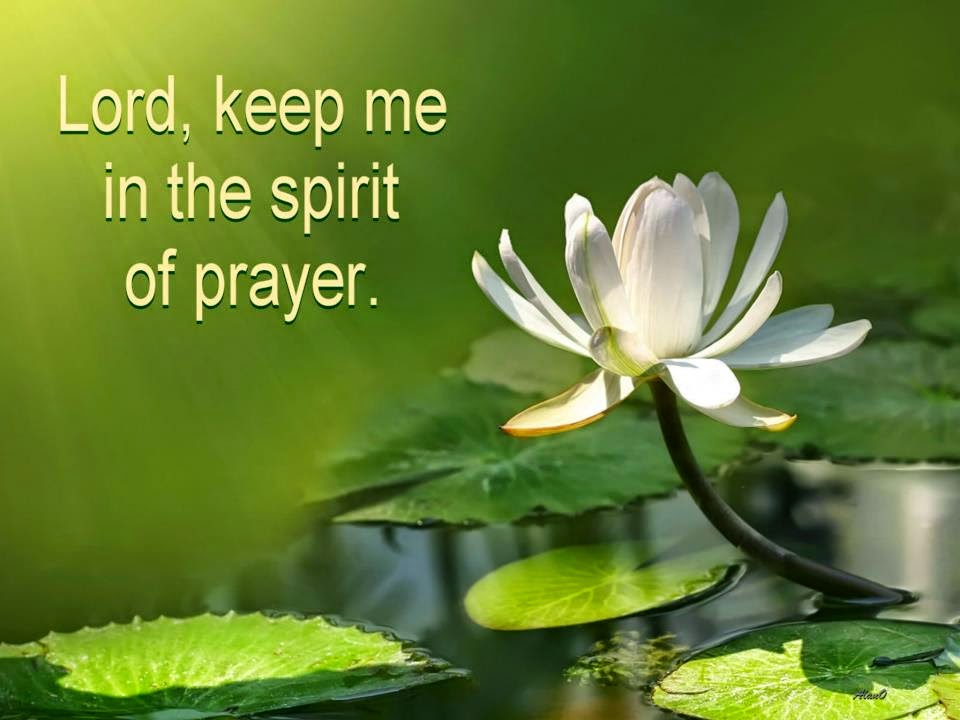   (AM)  We pray for the church, the world, and all those in need. 
            After each petition to the words, “King of Kings,”            the congregation responds: “Hear our prayer.”OFFERING   (AM)  Please be seated. 		Renewed by God’s presence, we give an offering to God trusting God to continue providing all that we need. Visitors and guests moved to share an offering are welcome to do so to the glory of God! STEWARDSHIP MOMENTOFFERTORY                 Please stand and sing as the offering is brought forward	Let It Rise                  	  (H. Davis)	Let the glory of the Lord rise among us.	Let the glory of the Lord rise among us.	Let the praises of the King rise among us, 	let it rise.© 1997, 1999 Universal Music – Brentwood Benson PublishingOFFERTORY  PRAYER                                                                       Pastor TomGREAT THANKSGIVING	At the Lord’s Table, God nourishes faith, forgives sin, and sends us to share the good news of Jesus’ victory over death.(P)  We praise you merciful God because praising you is our only response to the love revealed to us through Christ. You call us to cleanse our hearts and prepare with joy for the paschal feast, that renewed in the gift of baptism, we may come to the fullness of your grace.THANKSGIVING AT THE TABLE(P)  In the night in which he was betrayed, our Lord Jesus took bread,        and gave thanks;   broke it, and gave it to his disciples, saying: Take and eat; 
       this is my body, given for you. Do this for the remembrance of me.      Again, after supper, he took the cup, gave thanks, and gave it for all to drink,   
      saying: This cup is the new covenant in my blood, shed for you and for all 
      people for the forgiveness of sin. Do this for the remembrance of me.THE LORD’S PRAYER            (P)  You are invited to join hands as we pray together the Lord’s prayer. King James LanguageOur Father who art in heaven, hallowed be thy name, thy kingdom come, thy will be done, on earth as it is in heaven.  Give us this day our daily bread; and forgive us our trespasses, as we forgive those who trespass against us; and lead us not into temptation, but deliver us from evil.  For thine is the kingdom, and the power, and the glory, forever and ever.  Amen.OrNew Revised Standard Version LanguageOur Father in heaven, hallowed be your name, your Kingdom come, your will be done, on earth as in heaven.  Give us today our daily bread. Forgive us our sins, as we forgive those who sin against us.  Save us from the time of trial and deliver us from evil.  For the kingdom, the power, and the glory are yours, now and forever.  Amen.INVITATION TO COMMUNION (P)	Grains have died and the fruit blossomed so that we could share this mealtoday. We praise the Creator and the giver of our food and drink, the lord of our salvation and the king of our souls. Come and feast with your Lord at his holy table!COMMUNIONAll persons are welcome to the Lord’s Table.  Baptized children whose parents prefer they not receive communion at this time are invited to receive a blessing and a grape, symbolizing the beginning of their faith journey. Receive bread (gluten free available - ask server) with an open hand and then dip the bread in the red wine or nonalcoholic white grape juice.COMMUNION RESPONSE  	       Please join in singing as you are comfortable.Breathe						 (M.Barnett)            This is the air I breathe, This is the air I breathe,         Your holy presence living in me.          This is my daily bread, This is my daily bread,                    Your very Word spoken to me.
          And I, I’m desperate for You.          And I, I’m lost without You.	© 1995 Mercy / Vineyard PublishingPOST-COMMUNION PRAYER(AM)  Please remain seated for the post communion prayer.          Let us pray.   God for whom we wait…(ALL)  … in this meal you give us a foretaste of that day when the hungry will 
          be fed with good things.  Send us forth to make known your deeds and 
          to proclaim the greatness of your name, through Jesus Christ, our 
          Savior and Lord.  Amen.SENDINGANNOUNCEMENTS AND HAPPENINGSPastor Tom invites you to send him a photo of where you see resurrection this week. A picture of where something new and life giving is happening.Email to pastortom7@gmail.com or text to 272-287-8098.We’d like to create a ‘resurrection slideshow’ for Easter Sunday.BLESSING(P)    Almighty God, Father, +Son, and Holy Spirit, bless you now and forever.(All)  Amen.SENDING     Let Everything That Has Breath		 (M.Redman)Let everything that, everything that, everything that has breath praise the Lord.Let everything that, everything that, Everything that has breath praise the Lord.© 1997 Thankyou Music(AM)    Go. Claim your identity as God’s beloved.(ALL)  Thanks be to God.  Amen.a parting word from pastor tom:We are not called to live in fear. Rather, God has claimed us to be people who live in the love of Christ.Trinity CCLI License #11189995